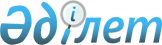 Об утверждении Положения о государственном учреждении "Аппарат акима Бескарагайского района"
					
			Утративший силу
			
			
		
					Постановление акимата Бескарагайского района Восточно-Казахстанской области от 30 марта 2015 года № 96. Зарегистрировано Департаментом юстиции Восточно-Казахстанской области 24 апреля 2015 года № 3910. Утратило силу - постановлением Бескарагайского районного акимата Восточно-Казахстанской области от 21 июня 2016 года № 235      Сноска. Утратило силу - постановлением Бескарагайского районного акимата Восточно-Казахстанской области от 21.06.2016 № 235 (вводится в действие по истечении десяти календарных дней после дня его первого официального опубликования).

      Примечание РЦПИ.

      В тексте документа сохранена пунктуация и орфография оригинала.

      В соответствии с пунктом 2 статьи 39 Закона Республики Казахстан от 23 января 2001 года "О местном государственном управлении и самоуправлении в Республике Казахстан", Указом Президента Республики Казахстан от 29 октября 2012 года № 410 "Об утверждении Типового положения государственного органа Республики Казахстан", акимат Бескарагайского района ПОСТАНОВЛЯЕТ:

      1. Утвердить прилагаемое положение о государственном учреждении "Аппарат акима Бескарагайского района".

      2. Настоящее постановление вводится в действие по истечении десяти календарных дней после дня его первого официального опубликования.

 Положение
о государственном учреждении "Аппарата акима Бескарагайского района" 1. Общие положения      1. Государственное учреждение "Аппарат акима Бескарагайского района" является государственным органом Республики Казахстан, осуществляющим информационно-аналитическое, организационно-правовое и материально-техническое обеспечение деятельности акима района и акимата района.

      2. Государственное учреждение "Аппарат акима Бескарагайского района" осуществляет свою деятельность в соответствии с Конституцией и законами Республики Казахстан, актами Президента и Правительства Республики Казахстан, иными нормативными правовыми актами, а также настоящим Положением.

      3. Государственное учреждение "Аппарат акима Бескарагайского района" является юридическим лицом в организационно-правовой форме государственного учреждения, имеет печати и штампы со своим наименованием на государственном языке, бланки установленного образца, в соответствии с законодательством Республики Казахстан счета в органах казначейства.

      4. Государственное учреждение "Аппарат акима Бескарагайского района" вступает в гражданско-правовые отношения от собственного имени.

      5. Государственное учреждение "Аппарат акима Бескарагайского района" района имеет право выступать стороной гражданско-правовых отношений от имени государства, если оно уполномочено на это в соответствии с законодательством.

      6. Государственное учреждение "Аппарат акима Бескарагайского района" по вопросам своей компетенции в установленном законодательством порядке принимает решения, оформляемые приказами руководителя аппарата акима и другими актами, предусмотренными законодательством Республики Казахстан.

      7. Структура и лимит штатной численности государственного учреждения "Аппарат акима Бескарагайского района" утверждаются в соответствии с действующим законодательством.

      8. Местонахождение юридического лица: 070300, Республики Казахстан, Восточно-Казахстанская область, Бескарагайский район, cело Бескарагай, улица Сейфуллина, 144.

      9. Полное наименование государственного органа – государственное учреждение "Аппарат акима Бескарагайского района".

      10. Учредителем государственного учреждения "Аппарат акима Бескарагайского района" является государство в лице местного исполнительного органа Бескарагайского района.

      11. Финансирование деятельности государственного учреждения "Аппарат акима Бескарагайского района" осуществляется из местного бюджета.

      12. Государственному учреждению "Аппарат акима Бескарагайского района" запрещается вступать в договорные отношения с субъектами предпринимательства на предмет выполнения обязанностей, являющихся функциями государственного учреждения "Аппарат акима Бескарагайского района".

      13. Режим работы государственного учреждения "Аппарат акима Бескарагайского района" устанавливается правилами внутреннего трудового распорядка и не должен противоречить нормам трудового законодательства Республики Казахстан.

 2. Миссия, основные задачи, функции, права и обязанности
государственного учреждения "Аппарат акима Бескарагайского района"      14. Миссия государственного учреждения "Аппарат акима Бескарагайского района": является информационно-аналитическое, организационно-правовое и материально-техническое обеспечение деятельности акима и акимата района.

      15. Задачи государственного учреждения "Аппарат акима Бескарагайского района":

      1) проведение в жизнь политики Президента Республики Казахстан по охране и укреплению государственного суверенитета, конституционного строя, обеспечению безопасности, территориальной целостности Республики Казахстан;

      2) осуществление мер по укреплению законности и правопорядка, повышению уровня правосознания граждан и их активной гражданской позиции в общественно-политической жизни страны;

      3) осуществление основных направлений государственной, социально-экономической политики и управления социальными и экономическими процессами в районе, обеспечение в этих целях согласованного функционирования всех органов исполнительной власти.

      16. Функции государственного учреждения "Аппарат акима Бескарагайского района":

      1) проводит анализ состояния исполнительской дисциплины в структурных подразделениях государственного учреждения "Аппарат акима Бескарагайского района", исполнительных органах, финансируемых из местного бюджета;

      2) планирует проведение заседаний акимата, совещаний, семинаров и других мероприятий, организует их подготовку и проведение, по предложению членов акимата и руководителей исполнительных органов, финансируемых из местного бюджета, составляет ежеквартальный перечень вопросов для рассмотрения на заседаниях акимата;

      3) ведет делопроизводство акимата и обработку корреспонденции, поступающей в акимат, акиму, обеспечивает сбор, обработку информации, поступающей из других государственных органов и организаций, а также обращений физических и юридических лиц по вопросам, относящимся к компетенции акимата и акима Бескарагайского района;

      4) организует и обеспечивает подготовку проектов постановлений акимата, решений и распоряжений акима, приказов руководителя государственного учреждения "Аппарат акима Бескарагайского района"

      5) осуществляет контроль за исполнением актов и поручений Президента, Правительства и центральных государственных органов Республики Казахстан, а также акима и акимата области, района;

      6) обеспечивает взаимодействие и координацию деятельности органов государственного управления, подчиненных акиму района;

      7) вносит предложения акиму и акимату района об изменении, приостановлении, прекращении, отмене противоречащих действующему законодательству актов акима и акимата района;

      8) обеспечивает поддержку и развитие интернет-ресурса акима, организующего взаимодействие органов государственного управления с гражданами и юридическими лицами;

      9) осуществляет мониторинг кадров аппарата акима района и исполнительных органов, финансируемых из местного бюджета;

      10) ведет регистрацию актов, изданных акимом и акиматом;

      11) обеспечивает надлежащее оформление и рассылку актов акима и акимата;

      12) осуществляет документационное обеспечение, в том числе путем организации надлежащего документооборота, внедрения и развития информационных технологий, контроль за соблюдением правил делопроизводства и расширения сферы применения государственного языка;

      13) организует личный прием физических лиц и представителей юридических лиц акимом района, заместителями акима района и руководителем государственного учреждения "Аппарат акима Бескарагайского района"

      14) проведение оценки эффективности деятельности исполнительных органов района по основным направлением деятельности;

      15) по поручению акима района, его заместителей, организация проверок работы аппаратов акимов сельских округов, исполнительных органов района по выполнению актов Президента и Правительства Республики Казахстан, акима области, акима района, принятие мер по устранению имеющихся недостатков в работе и при необходимости, внесение вопросов на заседание акимата;

      осуществляет иные права и обязанности в соответствии с законодательством Республики Казахстан.

      16) осуществляет в интересах местного государственного управления иные полномочия, возлагаемые на местные исполнительные органы законодательством Республики Казахстан.

      17. Права и обязанности государственного учреждения "Аппарат акима Бескарагайского района":

      1) для реализации предусмотренных настоящим положением основных задач и функций государственного учреждения "Аппарат акима Бескарагайского района" имеет право запрашивать и получать необходимую информацию, документы и иные материалы от государственных органов и должностных лиц в пределах своих полномочий;

      2) давать физическим и юридическим лицам разъяснения по вопросам, отнесенным к компетенции государственного органа;

      3) по поручению акима района, его заместителей в установленном законодательством порядке осуществлять проверку работы исполнительных органов, а также их подведомственных организаций;

      4) осуществлять контроль за исполнительской и трудовой дисциплиной в аппарате акима района;

      5) взаимодействовать с аппаратом маслихата района.

      6) соблюдать Конституцию Республики Казахстан, ее законы и иные нормативные правовые акты;

      7) осуществляет иные права и обязанности в соответствии с законодательством Республики Казахстан.

 3. Организация деятельности государственного учреждения
"Аппарат акима Бескарагайского района"      18. Руководство государственного учреждения "Аппарат акима Бескарагайского района" осуществляется руководителем аппарата акима района, который несет персональную ответственность за выполнение возложенных на государственное учреждения "Аппарат акима Бескарагайского района" задач и осуществление им своих функций.

      19. Руководитель государственного учреждения "Аппарат акима Бескарагайского района", назначается на должность и освобождается от должности акимом района.

      20. Полномочия руководителя государственного учреждения "Аппарат акима Бескарагайского района":

      1) определяет обязанности и полномочия структурных подразделений государственного учреждения "Аппарат акима Бескарагайского района";

      2) издает приказы и дает указания, обязательные для всех сотрудников государственного учреждения "Аппарат акима Бескарагайского района";

      3) представляет государственное учреждение "Аппарат акима Бескарагайского района" в государственных органах и иных организациях;

      4) в пределах своих полномочий несет персональную ответственность за обеспечение исполнения требований Закона Республики Казахстан от 2 июля 1998 года № 267 "О борьбе с коррупцией" и применение предусмотренных в нем дисциплинарных мер;

      5) осуществляет личный прием физических лиц и представителей юридических лиц;

      6) осуществляет иные полномочия в соответствии с законодательством Республики Казахстан.

      Исполнение полномочий руководителя государственного учреждения "Аппарат акима Бескарагайского района" в период его отсутствия осуществляется лицом, его замещающим в соответствии с действующим законодательством.

 4. Имущество государственного учреждения "Аппарат акима Бескарагайского района"      21. Государственное учреждение "Аппарат акима Бескарагайского района" может иметь на праве оперативного управления обособленное имущество в случаях, предусмотренных законодательством.

      Имущество Государственное учреждение "Аппарат акима Бескарагайского района" формируется за счет имущества, переданного ему собственником, а также имущества, приобретенного в результате собственной деятельности и иных источников, не запрещенных законодательством Республики Казахстан.

      22. Имущество, закрепленное за государственным учреждением "Аппарат акима Бескарагайского района", относится к коммунальной собственности.

      23. Государственное учреждение "Аппарат акима Бескарагайского района" не вправе самостоятельно отчуждать или иным способом распоряжаться закрепленным за ним имуществом и имуществом, приобретенным за счет средств, выданных ему по плану финансирования, если иное не установлено законодательством Республики Казахстан.

 5. Реорганизация и упразднение государственного учреждения
"Аппарат акима Бескарагайского района"      24. Реорганизация и упразднение государственного учреждения "Аппарат акима Бескарагайского района" осуществляется в соответствии с законодательством Республики Казахстан.


					© 2012. РГП на ПХВ «Институт законодательства и правовой информации Республики Казахстан» Министерства юстиции Республики Казахстан
				
      Аким района

Н. Сыдыков
Приложение к постановлению
акимата Бескарагайского района
от "30" марта 2015 года № 96